Spécial printemps :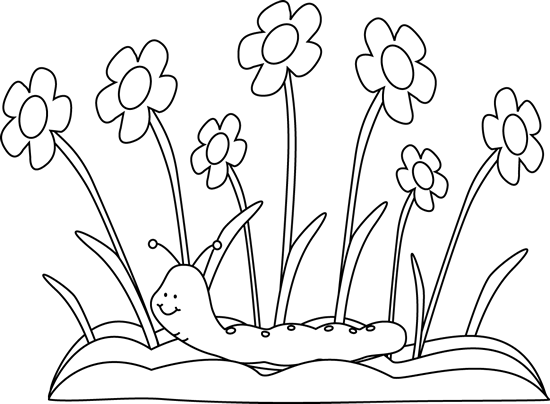 une chenille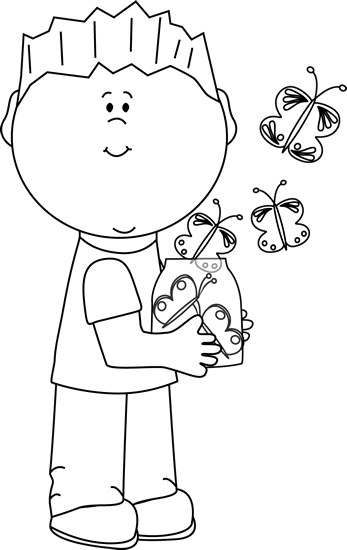 des papillons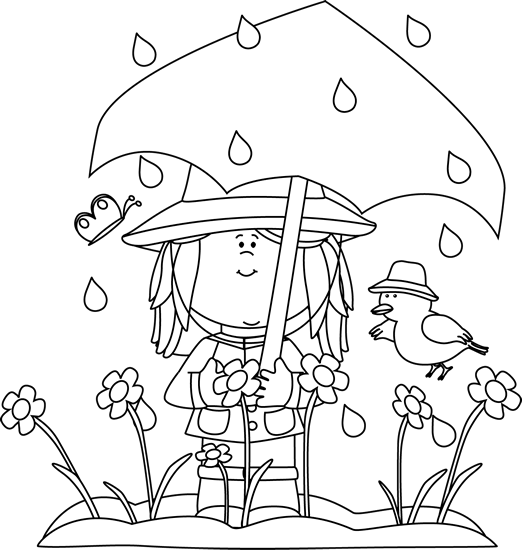 il pleut !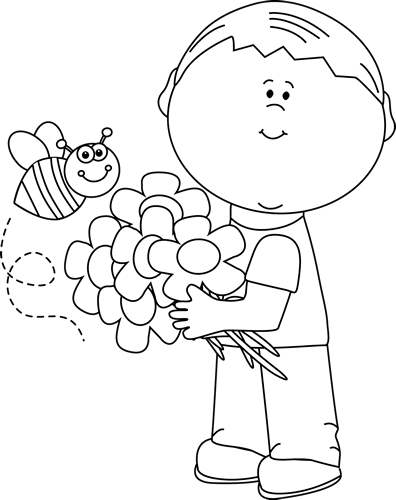 une abeille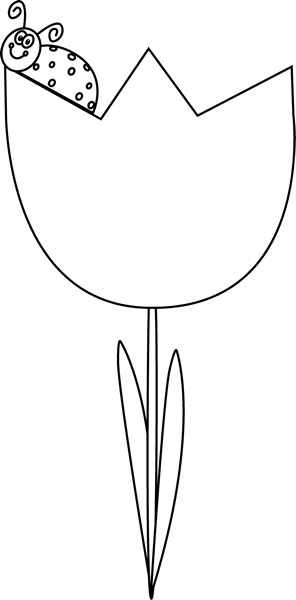 une tulipe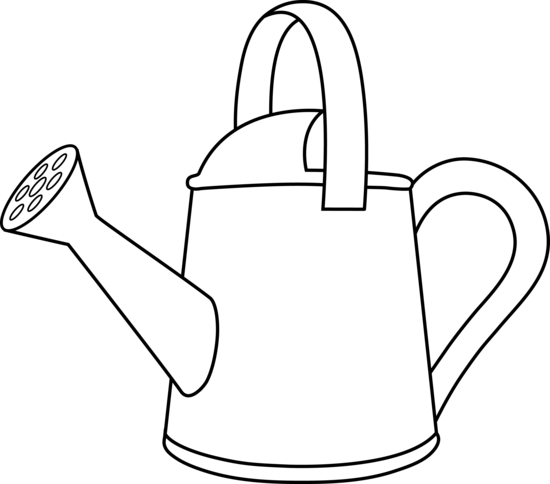 un arrosoir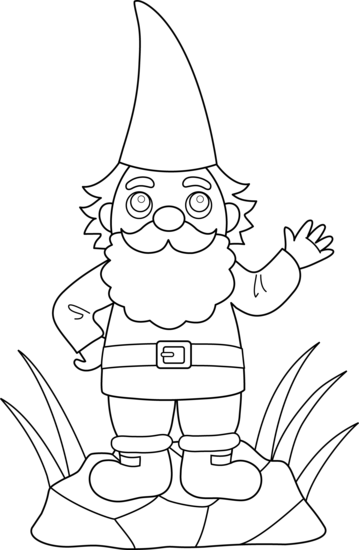 un nain de jardin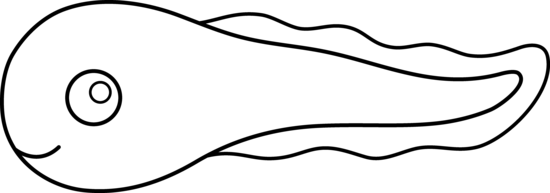 un têtard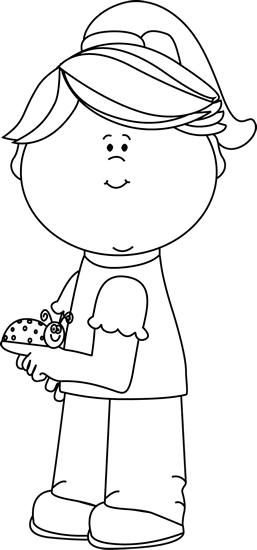 une coccinelle